PELAGOS FXDDeveloped to a set of unique specifications created in collaboration with a specialist unit of the French Navy, the Pelagos FXD model was designed for underwater navigation and is optimised for professional use.Since the 1950s and TUDOR's creation of one of the first modern professional divers' watches to the 1980s, the brand has been a regular supplier to the French Navy. With the Pelagos FXD model, where FXD refers to the extra robust fixed strap bars of the case, TUDOR is reviving this historic collaboration. The brand presents a technical watch that meets a unique set of specifications that was developed in conjunction with the French Navy's combat swimmers, the prestigious Commando Hubert.KEY POINTS42 mm satin-brushed titanium case with fixed strap bars, machined from a single block, and case back engraved with the Marine nationale (French Navy) logo and the inscription "M.N.21" (Marine nationale 2021), inspired by the original engravings of the 1970s and '80sBidirectional rotatable bezel in titanium with ceramic insert and grade X1 Swiss Super-LumiNova® luminescent material filled 60-minute retrograde graduationNavy blue matt dial with applied hour markers filled with grade X1 Swiss Super-LumiNova® luminescent materialManufacture Calibre MT5602, certified by the Official Swiss Chronometer Testing Institute (COSC) with a silicon balance spring and a 70-hour power reserve“Snowflake” hands, one of the hallmarks of the TUDOR divers’ watches introduced in 1969, with grade X1 Swiss Super-LumiNova® luminescent material fillingOne-piece fabric strap with self-gripping fastening system, navy blue with grey central thread and additional one-piece rubber strap with embossed fabric motifTUDOR AND THE FRENCH NAVYTUDOR chose to join forces with the Marine nationale (French Navy) brand in 2021, continuing a relationship that dates back to 1956. Back then, the Groupe d’Étude et de Recherches Sous-Marines (G.E.R.S.), a scientific body attached to the French Navy and based in Toulon, took delivery of some Oyster Prince Submariner watches in order to assess them in real-life situations. They were references 7922 and 7923, both waterproof to 100 metres (330 ft) and fitted with self-winding and manual movements, respectively. The waterproofness of these watches was judged to be "perfect" and their performance "entirely correct" by the G.E.R.S. commanding officer at the time. Persuaded by the potential of the instruments offered by the Genevan brand, he quickly placed more orders, enabling TUDOR to attain the status of "official supplier to the French Navy" in 1961. TUDOR divers' watches continued to be developed and the French Navy would use many of the brand's timepieces over the following decades. Today, the most famous TUDOR divers’ watch used by the French Navy is the reference 9401, with its iconic blue dial and bezel. Engraved on the case back with the initials "M.N." followed by the year of issue, the watches were delivered in two configurations, "Snowflake" hands and hour markers and later, with triangular hour markers. This model was launched in the mid-'70s and was supplied to the French Navy until the 1980s. It continued to be used into the 21st century, particularly at the French Navy's diving school, as well as by combat swimmers. Although officially removed from the French Navy's supply stocks some twenty years ago, it can still be seen sometimes today on the wrists of reserve and retired sailors alike. The Pelagos FXD model is inspired by this emblematic reference.A UNIQUE SET OF SPECIFICATIONSDeveloped in conjunction with the French Navy's combat swimmers, the Pelagos FXD model is based on a set of specifications that are as precise as they are demanding. For this reason, it includes many functional features that are new to TUDOR, such as its fixed strap bars that are machined into the main body of the 42 mm titanium case for increased robustness and reliability. Shaped as an extension of the lugs, they are key to the model's characteristic silhouette. Another feature specific to this model is the 120-notch rotating bezel. Bidirectional with retrograde graduation from 60 to 0, it does not correspond to the ISO 6425:2018 standard of divers' watches, but instead meets the specific needs of the method known as “underwater navigation”, one of the specialities of combat swimmers.UNDERWATER NAVIGATION Underwater navigation consists of reaching a precise location by sea, without surfacing, by following a meticulously planned route. Divers carry out this underwater navigation in pairs, connected to one another by a strap known as a "life line", and complete a series of straight swims guided by a magnetic compass. They swim at a constant speed for a set time in each section, completing as many sections as necessary whilst timing each one exactly. This navigation entails restarting a countdown at each change of course. The anticlockwise graduation and luminescence of the bezel of this model make it easy to set up and monitor each countdown, by aligning the time set for the section to be covered on the bezel with the minute hand. When the minute hand arrives opposite the triangle, the team changes course and the diver in charge of timing begins the next countdown. The model has also been fitted with a large bezel ring, which exceeds the diameter of the case for optimum grip, even with neoprene gloves and hands that are numb from long dives in cold water.In aesthetic terms, the Pelagos FXD model is inspired by the TUDOR divers’ watches historically used by the French Navy. It is navy blue in colour and has the characteristic square hour markers and angular hands, known as Snowflake, introduced by the brand in 1969 to increase the intensity of the luminescence of its watches in poor light conditions. It also features a rotating bezel with a sand-blasted ceramic insert with luminescent material. Its 42 mm titanium case is waterproof to 200 metres and is entirely satin-brushed to produce a matt effect to limit light reflections. To highlight the watch's official character, its case back bears the logo of the Marine nationale (French Navy) brand composed of an anchor topped with a sailor’s hat, as well as a historically inspired engraving of "M.N.21" for “Marine nationale 2021".A BRACELET WOVEN IN THE FRENCH NAVY'S HERITAGEHistorically, the French Navy had TUDOR watches delivered without bracelets and then fitted them with their own straps, handmade or otherwise. Two strap types appear to have been particularly used over the years: black straps made from a single piece of braided nylon, and, less commonly, handmade straps made from parachute elastic, which could be recognised by their green colour and yellow or red central thread. It is to the latter, ultra-functional relics inextricably linked to French military divers, that the fabric strap of the Pelagos FXD pays tribute.The single-piece fabric strap is one of the hallmarks of TUDOR, which in 2010 became one of the first watchmaking brands to offer it with its watches. Woven in France on 19th century Jacquard looms by the Julien Faure company in the St-Etienne region, its manufacturing quality, robustness and comfort on the wrist are unique. For the Pelagos FXD model, a new, highly technical strap construction was developed by TUDOR and Julien Faure, adapted here to the rustic nature of the French Navy divers' work. Made up of a 22 mm navy blue polyethylene woven ribbon with a silver central thread, a titanium "D" buckle and a self-gripping fastening system, it adapts to different wrist sizes and is very comfortable to wear.By notable coincidence, Julien Faure, a family firm created in 1864, has for many years woven decorative ribbons exclusively in its workshops, bearing the names of French Navy ships and forming an integral part of the legendary bachi, the red pompom hat worn by French sailors and quartermasters.An additional one-piece rubber strap with an embossed motif and buckle is also included with the Pelagos FXD. It is the first time that this very supple, comfortable strap has been offered by TUDOR.THE MANUFACTURE CALIBRE MT5602The Manufacture Calibre MT5602 that drives the Pelagos FXD model displays the hours, minutes and seconds functions. It has the finish typical of TUDOR Manufacture Calibres: its rotor in tungsten monobloc is openwork and satin-brushed with sand-blasted details, while its bridges and plate have alternate sand-blasted, polished surfaces and laser decorations. Its build has been designed to ensure robustness, longevity, reliability and precision, as has its variable inertia balance, which is maintained by a sturdy traversing bridge with a two-point fixing. Together with its non-magnetic silicon balance spring, the Manufacture Calibre MT5602 is certified as a chronometer by the Official Swiss Chronometer Testing Institute (COSC), with its performance going beyond the standards set by this independent institute. In fact, where COSC allows an average variation in the daily running of a watch of between -4 and +6 seconds in relation to absolute time in a single movement, TUDOR insists on between -2 and +4 seconds’ variation in its running when it is completely assembled. Another notable feature is that the power reserve of the Manufacture Calibre MT5602 is "weekend-proof"; that is to say about 70 hours, which enables the wearer to take the watch off on a Friday evening and put it back on again on Monday morning without having to reset it. THE TUDOR DIVERS' WATCHThe history of the TUDOR divers’ watch dates back to 1954 with the launch of reference 7922. Waterproof to 100 metres (330 ft), it is the firstborn in a long line of "divers". Affordable, robust, reliable and precise, it is representative of the philosophy of a tool-watch of the brand. The seven decades following its introduction have witnessed the constant improvement of this TUDOR divers' watch and those that have gained unanimous acclaim from professionals in the field, including some of the greatest military navies in the world. With the introduction in 2021 of the Pelagos FXD, TUDOR continues to write its underwater story alongside some of the greatest partners, such as the French Navy. THE TUDOR GUARANTEESince its creation by Hans Wilsdorf in 1926, and in line with his vision of an ideal watchmaking product, TUDOR has never stopped producing the most robust, durable, reliable and precise watches possible. Bolstered by this experience, and confident in the knowledge of the superior quality of its watches, TUDOR is offering a five-year guarantee on all its products. This guarantee does not require the watch to be registered, or any maintenance checks, and is transferable. TUDOR also recommends having a watch serviced approximately every 10 years, depending on the model and daily usage.ABOUT TUDORTUDOR is an award-winning Swiss-made watch brand, offering mechanical watches with refined aesthetics, proven reliability and unique value for money. The origins of TUDOR date back to 1926, when "The Tudor" was first registered as a brand on behalf of the founder of Rolex, Hans Wilsdorf. He created the Montres TUDOR SA Company in 1946 to offer watches with the quality and dependability of a Rolex, at a more affordable price point. Because of their robustness and affordability, throughout their history TUDOR watches have been chosen by the boldest adventurers on land, underwater and on ice. Today, the TUDOR collection includes emblematic models such as Pelagos, Black Bay, 1926 and Royal. Since 2015, TUDOR has also offered mechanical Manufacture Calibres with multiple functions and superior performance.REFERENCE 25707B/21CASETitanium case, 42 mm in diameter, 12.75 mm thick, 52 mm from lug to lug, satin-brushed finishFixed bracelet barsSteel case back BEZELBidirectional rotating bezel in titanium with ceramic disc, 60-minute retrograde graduation for navigation by successive stages WINDING CROWNTitanium crown, adorned with the TUDOR shield in reliefDIALNavy blueCRYSTALSapphire crystal WATERPROOFNESSWaterproof to 200 m (660 ft)BRACELETFabric strap with self-gripping fastening system, navy blue with grey central threadAdditional navy blue rubber strap with woven motif and titanium buckle, included in the boxMOVEMENTManufacture Calibre MT5602Self-winding mechanical movement with bidirectional rotor systemPRECISIONSwiss Chronometer officially certified by the COSC (Official Swiss Chronometer Testing Institute)POWER RESERVEApproximately 70 hoursFUNCTIONSCentre hour, minute and seconds handsStop-seconds function for precise time settingOSCILLATORVariable inertia balance, micro-adjustment screwNon-magnetic silicon balance springFrequency: 28,800 beats/hour (4Hz)TOTAL DIAMETER31.8 mmTHICKNESS6.5 mmJEWELS25 jewelsFurther immerse yourself online at https://tudor.watch/PelagosFXD 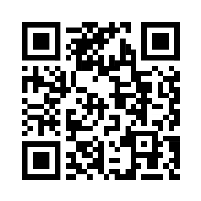 